It is important to keep an accurate record of the information you know and who you passed it on to. Complete as much information as possible. Continue onto a separate sheet or additional form if necessary.This form must be completed as soon as possible after receiving information that causes concern about the welfare or protection of a child or adult at risk. The form must be passed to Paddle UK (or home nation association) as soon as possible after completion; do not delay in attempting to obtain information to complete all sections.HAVE YOU INFORMED THE STATUTORY AGENCIES?Name of person you spoke to:		Incident Number Police	YES  NO 		 		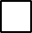 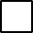 Contact Details		Children’sSocial Care YES  NO 		 	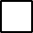 Contact Details		Adult SocialCare	YES  NO 		 	Contact Details		Any other	YES  NO 		 	 Agency*Contact Details		*This might include the Local Authority Designated Officer (LADO) whose role it is tobe involved in the management and oversight of allegations against people that work with children.PRINT NAME: 	 SIGNATURE: 	 DATE/ TIME: 	Please return this form via email or in an envelope marked PRIVATE and CONFIDENTIAL to:England: Lead Safeguarding Officer, Paddle UK, National Water Sports Centre, Adbolton Lane, Holme Pierrepont, Nottingham, NG12 2LU or email safeguarding@paddleuk.org.ukNorthern Ireland: Lead Safeguarding Officer, The Canoe Association of Northern Ireland, Belfast Boat Club, 12 Lockview Road, Belfast, BT9 5FJ or email safeguarding@cani.org.ukScotland: Lead Safeguarding Officer, Paddle Scotland, Grandtully Campsite, Lageonan Road, Grandtully, Pitlochry, PH9 0PL or email child.protection@canoescotland.orgWales: Lead Safegaurding Officer, Canoe Wales, Canolfan Tryweryn, Frongoch, Bala, Gwynedd, LL23 7NU or email childprotection@canoewales.com.YOUR DETAILSFull name:Club/ Centre/ Team/ Event: Position in Club/Centre/Team/Event:Address:                                                                                  Postcode:Phone numbers:Email Address: DETAILS OF CHILD/ ADULT AT RISK (Please complete separate forms for each person involved- if more than one)DETAILS OF CHILD/ ADULT AT RISK (Please complete separate forms for each person involved- if more than one)Full name:Full name:Age/ Date of birth:Gender:Address:Postcode:Address:Postcode:Phone Number (where appropriate):Phone Number (where appropriate):Email Address (where appropriate):Email Address (where appropriate):Relationship with the Club/Centre/Team/Event:Relationship with the Club/Centre/Team/Event:Any additional vulnerabilities (i.e: mental health condition, disability…….)Any additional vulnerabilities (i.e: mental health condition, disability…….)Parent/Carer Name:Parent/Carer Name:Parent/Carer Phone Number:Parent/Carer Phone Number:Parent/Carer Email Address:Parent/Carer Email Address:DETAILS OF PERSON(S) AGAINST WHOM ALLEGATIONS HAVE BEEN MADE (if applicable)Full name:Age/ Date of Birth:Address:Postcode:Phone numbers:Email Address:Club/ Centre/ Team/ Event:Position in Club/Centre/Team/ Event/:Any additional vulnerabilities (i.e: mental health condition, disability…….)